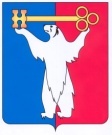 АДМИНИСТРАЦИЯ ГОРОДА НОРИЛЬСКАКРАСНОЯРСКОГО КРАЯРАСПОРЯЖЕНИЕ04.03.2021	г.Норильск	№ 957О отказе в предоставлении разрешения на условно разрешенный вид использования земельного участка Рассмотрев заявление ООО «СеверТехноСклад» о предоставлении разрешения на условно разрешенный вид использования земельного участка с кадастровым номером 24:55:0404001:351, в соответствии с требованиями п. 6 ст. 37, п. 11 ст. 39 Градостроительного кодекса Российской Федерации, абзацем 8 пункта 7 подраздела 3.3 раздела 3 Главы 1 Части I Правил землепользования и застройки на территории муниципального образования город Норильск, утвержденных решением Норильского городского Совета депутатов от 10.11.2009 № 22-533, учитывая, что площадь земельного участка с кадастровым номером 24:55:0404001:351 более максимального размера, установленного градостроительным регламентом для территориальной зоны застройки размещения объектов обслуживания (СхО), предельные (минимальные и (или) максимальные) размеры земельных участков, в том числе их площадь для размещения объектов капитального строительства: «овощеводство», «растениеводство» - не менее 0,02 га и не более 0,15 га,1. 	Отказать в предоставлении разрешения на условно разрешенный вид использования земельного участка с кадастровым номером 24:55:0404001:351 «овощеводство», «растениеводство», расположенного по адресу: Российская Федерация, Красноярский край, город Норильск городской округ, город Норильск, автодорога Норильск-Алыкель 6 километр, земельный участок 18А/7.2.	Управлению по градостроительству и землепользованию Администрации города Норильска направить копию настоящего распоряжения в адрес ООО «СеверТехноСклад» в течение пяти календарных дней с даты его издания.3.	Опубликовать настоящее распоряжение в газете «Заполярная правда» и разместить его на официальном сайте муниципального образования город Норильск.4.	Контроль исполнения пункта 2 настоящего распоряжения возложить на заместителя Главы города Норильска по собственности и развитию предпринимательства.Глава города Норильска	Д.В. Карасев